教学主要内容(huvud innehåll av lektionerna)：Repetition av Tema 4 Tid (kap11 - 12)教学材料和辅助材料(undervisningsmaterial)：	Kinesiska 1，anteckningsbok课时安排(antal lektioner): 3 lektioner9:45-10:3010:40-11:2011:40-12:15上课内容 lektionsinnehålRepetition Högläsa sidan 195 晨读 s.195 och s. 196Högläsa dialog ( kap 11 och 12)Repetera Nya ord Kap 11 och 12(s.89 och 96)Meningsform 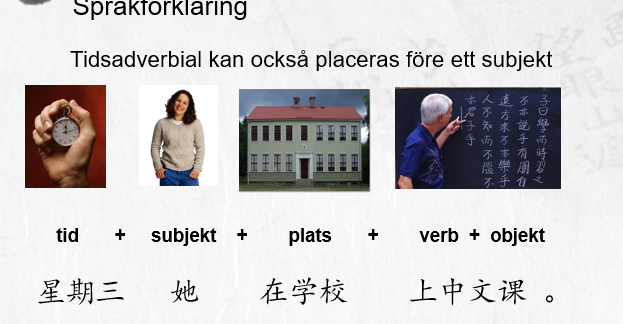 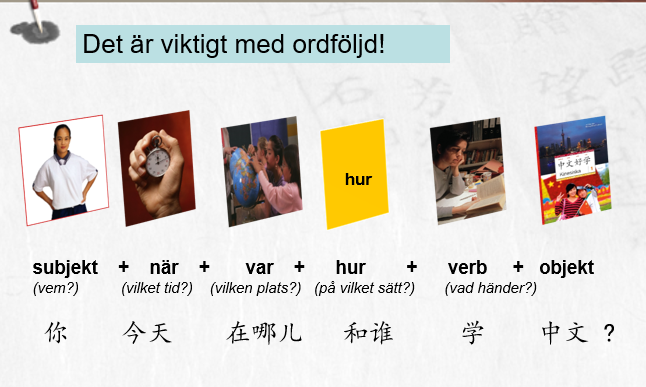 Lek 家庭作业 HemläxaGemensamt läxa Öva fölljande glossor och försöka kunna dem utan till. (Detta ska vi ha läxaförhör den 17:e feb)Individ läxaLechao, Cornelia, Nora, Niobe ,Hugo S, Meija, Agnes,Översätta och svara följande meningarHur dags går du till lektionen i svenska?Hur många elever finn det i din klass?Vart ligger din skilan?Saga, Elsa, Hugo H, Vincent, 嘉嘉, Anastasia, Clara 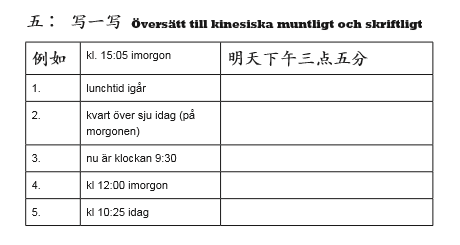 下个星期02月17 号学习什么? Vad ska vi studera till nästa vecka?Kap 14 dialog上课学生NärvarolistanGlossorPinyinSvenska星期xīngqívecka没有méiyǒuHar inte天tiānDag 年niánÅr 月yuèMånad 号hàoNummer 生日shēngrìFödelsedag 学生姓名本周是否到课 närvarande på lektionen上周作业是否完成 läxa inlämnade under lektionenSagaXClaraXElsa-NoraXHugo H-Hugo SXLechaoXMeijaXNiobeXVincentX嘉嘉XCorneliaXAgnesXAnastasia-